【保護者の皆さま】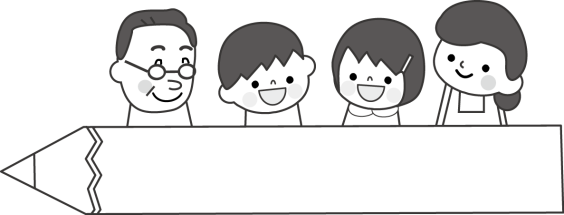 家庭学習の手引き                                              　　　 　　　　　平成２９年度　脇町小学校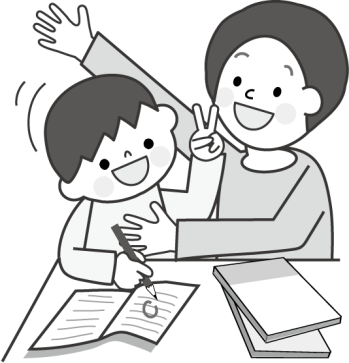 【てい　ども】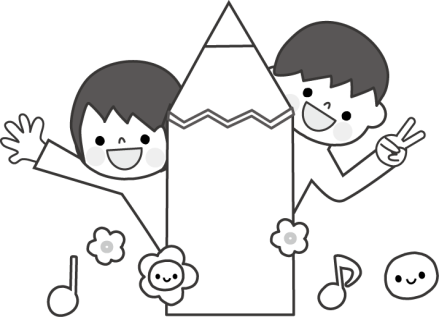 ～ていしゅうのすすめかた～１）ていしゅうをはじめるに２）しゅうのすすめかた　①　のしゅくだい　　→　　②　　　　→　　③　しゅしゅう        ＊　しいしせいでとりくもう。        ＊  あそびやみとのけじめをきちんとつけよう。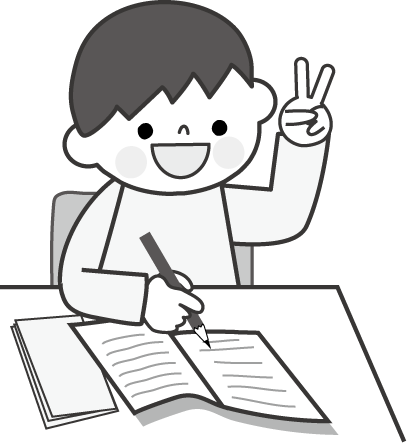     しゅうがおわったら３）きそくしいをします!!【中高学年　子ども用】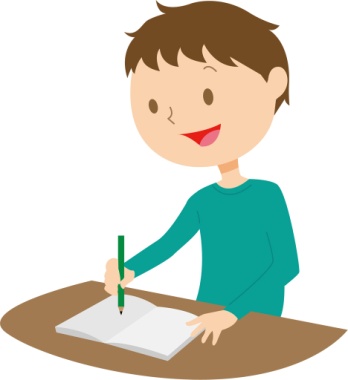 ～家庭学習の進め方～１）家庭学習を始める前に２）学習の進め方　①　今日の宿題　　→　　②　自主学習　　　→　　③　読　書        ＊　正しい姿勢で取り組もう。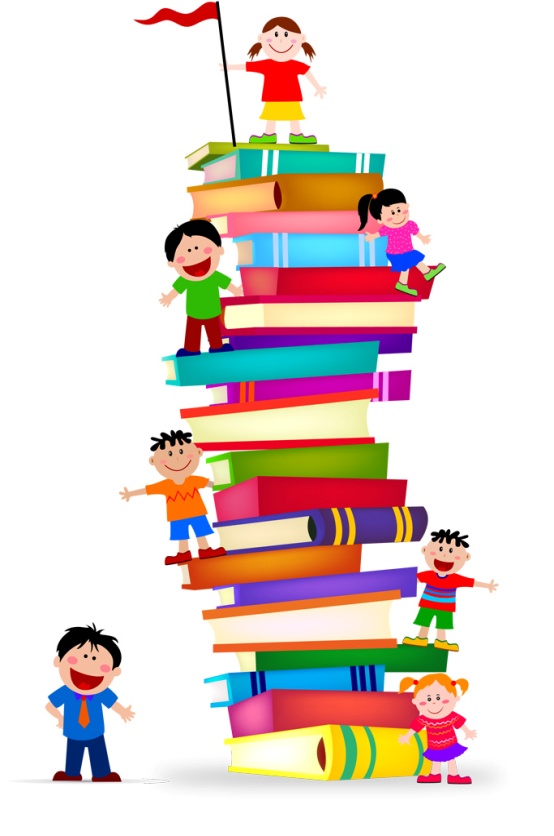         ＊  遊びや休みとのけじめをきちんとつけよう。    学習が終わったら３）規則正しい生活をします!!１からのやれんらくを，おうちのにせましたか。２つくえのやつくえのまわりは，せいとん できていますか。３テレビやゲーム，などは けしていますか。４しゅうに ひつようなぐ（えんぴつ・けしゴム・ノート・じき）は，そろっていますか。１おうちの人に，しゅくだいをせます。２つくえののかたづけをします。３れんらくちょうをて，のはんせいとのじゅんびをします。４えんぴつは，けずりましたか。わすれものは，ないですか。  ○　８から９時間はねます。（９時までには ねて，６時３０分にはおきます）  ○  あさごはんをしっかりべます。  ○  あさ，はいべん（うんこ）をしておきます。  ○  テレビやゲームのをきめて，まもります。（１　　　）  ○  で できるのおつだいをきめて，とりくみます。（　　　　　　　　）１学校からの手紙やれんらくを，おうちの人に見せましたか。２つくえの上やつくえの周りは，整とんできていますか。３テレビやゲーム，音楽などは消していますか。４学習に必要な用具（えん筆・消しゴム・ノート・下じき）は，そろっていますか。１おうちの人に，宿題を見せます。２つくえの上の片づけをします。３連絡帳を見て，明日の準備をします。４えん筆は，けずりましたか。忘れ物は，ないですか。